The siBIM Association is organizing the sixth conference on 3rd and 4th November 2020, this time with the subtitle "Structured Data are New Gold". The conference will take place online as a two-day event. The conference is organized in cooperation with the DigiPLACE project and the Institute for Sustainable and Innovative Construction ZTIGR.
The topics of this year's conference will focus on various aspects of data implementation in BIM processes with presentations of interesting domestic and foreign projects.  Conference ProgramDAY ONE (3. 11. 2020)TIME		LECTURES09:00 09:10 	OPENING OF DAY 1 09:10 09:30 	Sebastjan Meža:		BIM AND THE CIRCULAR CONSTRUCTION 09:30 09:50 	Veljko Janjić: 		NEXT GENERATION OF DIGITAL CONSTRUCTION MANAGEMENT 09:50 10:10 	Štefan Jaud: 		IFC DEVELOPMENT FOR INFRASTRUCTURE PROJECTS 10:10 10:30 	Matjaž Šajn: 		buildingSMART CHAPTER SLOVENIJA 10:30 10:40 	Q&A 10:40 10:50 	BREAK 10:50 11:10 	Žiga Turk: 		PLATFORMS – THE FUTURE ECOSYSTEM FOR CONSTRUCTION 11:10 11:30 	Nicolas Naville: 		TOWARDS A EUROPEAN REFERENCE ARCHITECTURE FOR PLATFORMS 11:30 11:50 	Bart Ingelaer: 		DIGITALIZATION OF EUROPEAN CONSTRUCTION: CURRENT STATE, 			FUTURE SCENARIOS AND BARRIERS IN BETWEEN 11:50 … 	DISCUSSION 12:30 		CLOSING OF DAY 1DAY 2 (4. 11. 2020)TIME		LECTURES09:00 09:10 	OPENING OF DAY 209:10 09:30 	AWARD CEREMONY OF HONORARY MEMBERSHIPS09:30 09:50 	Christian Donath: 		PRODUCT PLACEMENT 4.0 - CHANCES OF DIGITALIZATION FOR PRODUCT 		MANUFACTURERS 09:50 10:10 	Jakub Sandak: 		INTEGRATING SERVICE LIFE SIMULATIONS OF BUILDING FACADES WITH 		BIM TO REDUCE ECONOMIC AND ENVIRONMENTAL IMPACTS 10:10 10:30 	Mojca Rebec Fučka: 		DIGITAL PLANNING - BIM IN THE LIGHTING INDUSTRY, EXAMPLE OF INTRA 		LIGHTING 10:30 10:40 	Q&A 10:40 10:50 	BREAK 10:50 11:10	Damjan Bradač: 			BIM IN ARCHITECTURE AS A PLATFORM FOR COLLABORATION IN 			BETWEEN VARIOUS DISCIPLINES 11:10 11:30 	Matic Kotnik: DEVELOPMENT OF STANDARDS FOR DIGITALIZATION OF PROCEDURES FOR MORE EFFICIENCY IN BUILDING ENVIRONMENT PROCESSES11:30 11:50 	Tomaž Petek: GEODETIC DATA AND ONLINE SERVICES ON BUILDINGS AND CIVIL 	ENGINEERING OBJECTS 11:50 … 	DISCUSSION12:00 		CLOSING OF DAY 2
The organizer reserves the right to make minor changes or additions to the program.Registration FeeRegistration fee is 20 EUR. Participation is free for siBIM members (with paid membership fee for the current year).Registration for the conferenceRegistration for the conference can be made on this linkWhen registering, please specify:name and surname of the participantIZS identification number (optional for Slovenian participants)the method of payment of the registration fee and the name of the legal entity, in case the legal entity pays.For Slovenian participants: At Chamber of Engineers, we will propose that certified and supervising engineers and architects obtain credit points for participation in the conference in accordance with the General Act on Continuing Vocational Training of Certified Engineers.Sponsorship Packages
 We have prepared sponsorship packagesWe invite companies to sponsor the conference and thus contribute to its success and impact.

Organizers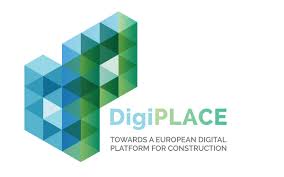 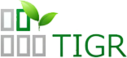 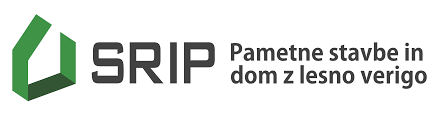 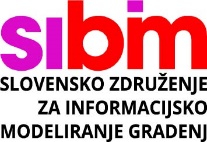 siBIM 2020 Organizing and Program CommitteeINVITATION6th siBIM Conference: siBIM 2020 – STRUCTURED DATA ARE NEW GOLD3. and 4. 11. 2020, online 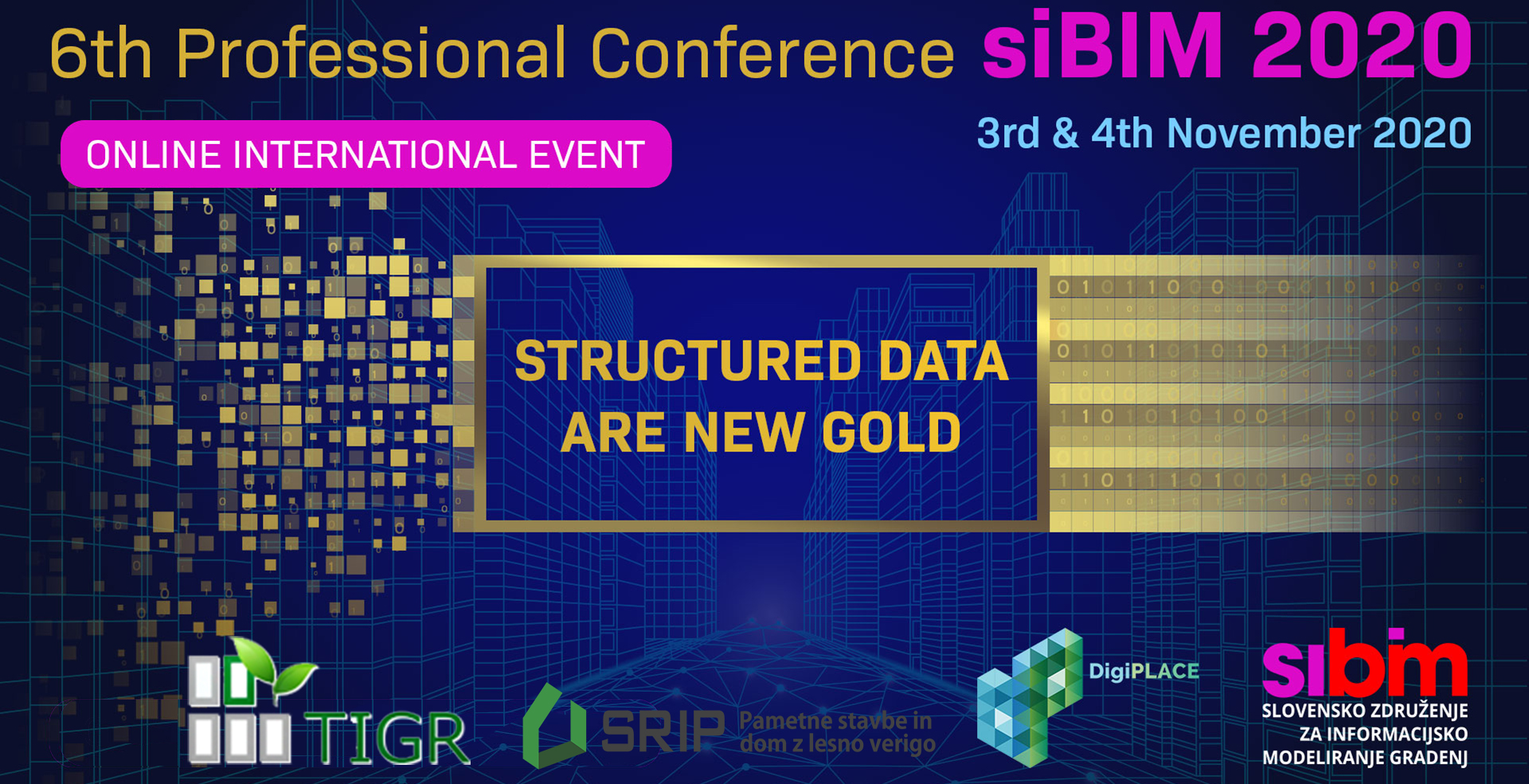 